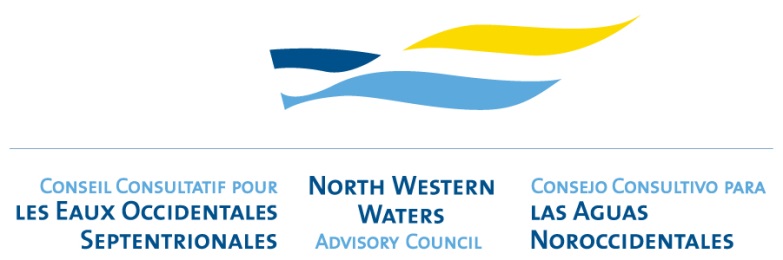 Registre de transparence de l’UE N° d’Id. 8900132344-29DIRECTIVES POUR LA RÉDACTION D’AVISRéponse à la communication de la Commission européenneConsultation sur les possibilités de pêche pour 2017 (COM/2016/396) Juillet 2016Note sur le processus de rédaction d’avisAu cours des années précédentes, le CCEOS a répondu à la fois au « document d’orientation » (à savoir la consultation de la CE sur les TAC) à l’automne, puis de nouveau à la proposition de TAC elle-même, en décembre. La suggestion émise par le Comité exécutif à l’attention du CC lors de la réunion de Paris (2 février 2016) était d’être efficace et proactif et d’apporter une contribution à la proposition de TAC en cours d’élaboration, en prenant en considération la consultation de la CE et l’avis du CIEM dans ce processus. En ce qui concerne les stocks pour lesquels l’avis du CIEM sera émis à l’automne, le CC préparera sa réponse en novembre.Dans ce contexte, le Comité exécutif ne prévoit pas la rédaction d’un avis précis portant sur la proposition de TAC elle-même, à moins qu’il ne faille prendre en compte des questions régionales spécifiques.Les Groupes de Travail sont invités à réfléchir à des questions spécifiques concernant les espèces et la gestion de leur sous-région respective lors des réunions du GT de juillet. Le CCEOS espère finaliser la réponse à la consultation avant le 1er septembre 2016. Observations généralesLe CCEOS souhaite faire de cet avis sa contribution majeure à la réflexion de la CE et des États membres concernés sur les possibilités de pêche dans les eaux occidentales septentrionales. À finaliser par le Comité exécutif Document de consultationPlan pluriannuel – Utilisation des séries F Avis des Pêcheries mixtes pour la mer CeltiqueObservations sur l’application de cette approche dans les EOSÉvolution de l’état des stocksObservations fondées sur la contribution du GT (voir ci-dessous)Propositions de TAC pour 2017Stocks avec évaluation du RMD ;Autres stocks :Stocks avec données disponibles pour déterminer les RMD approximatifs,Stocks avec tendances évaluées par des études ou avec des séries de captures chronologiques,Stocks avec présomption de stabilité,Stocks avec avis biologiques ;TAC et obligation de débarquement de toutes les captures.Observations sur la méthodologie proposée – fondées sur une contribution du GT (voir ci-dessous)Rapport sur la mise en œuvre de l’obligation de débarquementObservations générales sur la contribution du GT (voir ci-dessous)Observations spécifiques par Région :Ouest de l’Écosse ; zones CIEM Vb (CE) VIa, VIb et approches occidentales[GT 1]Évolution de l’état des stocksOuest de l’ÉcosseEspèces d’eaux profondesPropositions de TAC pour 2017Observations sur la méthodologie proposée et relative à la sous-région du GT. Rapport sur la mise en œuvre de l’obligation de débarquementFourniture d’informations sur les modifications spécifiques des pratiques de pêche concernées pour la fixation de TAC NB : Merci de limiter vos observations aux seules questions spécifiques à la sous-région  TACs en VI:Ouest de l´Irlande et mer Celtique - Zones CIEM VII (sauf d, e, a) [GT 2] Évolution de l’état des stocksOuest de l´Irlande et mer Celtique Espèces d’eaux profondesPropositions de TAC pour 2017Observations sur la méthodologie proposée et relative à la sous-région du GT. Rapport sur la mise en œuvre de l’obligation de débarquementFourniture d’informations sur les modifications spécifiques des pratiques de pêche concernées pour la fixation de TAC NB : Merci de limiter vos observations aux seules questions spécifiques à la sous-région  TACs en VIIb,c,e-k:Manche - Zones CIEM VIId et e    [GT3] Évolution de l’état des stocksLa MancheEspèces d’eaux profondesPropositions de TAC pour 2017Observations sur la méthodologie proposée et relative à la sous-région du GT. Rapport sur la mise en œuvre de l’obligation de débarquementFourniture d’informations sur les modifications spécifiques des pratiques de pêche concernées pour la fixation de TAC NB : Merci de limiter vos observations aux seules questions spécifiques à la sous-région  TACs en VIId et VIIe:Mer d´Irlande- Zones CIEM VIIa    [GT4]Stocks pour lesquels un avis scientifique est prévu à l’automneLe CCEOS fera, le cas échéant, de plus amples observations sur les stocks, pour lesquels la date d’émission de l’avis du CIEM est prévue au-delà de la fin octobre 2016 :RaiesGroupe de discussion sur les raiesÉvolution de l’état des stocksOuest de l’Écosse, Mer d’Irlande et Mer Celtique, ManchePropositions de TAC pour 2017Observations sur la méthodologie proposée et relative à la sous-région du GT. Rapport sur la mise en œuvre de l’obligation de débarquementFourniture d’informations sur les modifications spécifiques des pratiques de pêche concernées pour la fixation de TAC NB : Merci de limiter vos observations aux seules questions spécifiques aux raies et que les GT n’ont pas encore abordées  Les TAC de raies concernés :Les stocks du CIEM pertinentes pour lesquelles des conseils seront publiés au début de Octobre:Texte de conseils précédents pour l'informationAu cours des dernières années, on a souligné la situation concernant les « stocks à données limitées », dont les raies font partie. Des efforts considérables ont été déployés au niveau national et au niveau de l'UE pour améliorer les données disponibles concernant le matériel ce qui a eu pour résultat que, dans son plus récent avis concernant ce stock et publié en 2014, le CIEM a déclaré que, plus de 93% des débarquements de raies effectués en 2013 portaient sur des espèces individuelles. Dans cet avis, le CIEM rappelle que la gestion des raies par TAC combiné n’est pas une méthode efficace de gestion et, partant, il ne donne pas d’avis pour cet « ensemble générique de raies » : « Les mesures de gestion telles que les zones/saisons de fermeture ou de restrictions de l'effort sont mieux aptes à protéger les stocks de raie que la gestion par TAC. En particulier, des mesures pour protéger les frayères/zones d'alevinage et les grandes femelles matures, seraient bénéfiques ». Nonobstant ce qui précède, la Commission a proposé pour 2016 une réduction de 20% du quota de TAC pour les raies, comme cela avait déjà été proposé pour 2015. Au cours des dernières années, il y a eu d’importantes réductions annuelles des TAC appliquées à ces stocks en se fondant sur leur classification comme stock à « données limitées ». Si le quota proposé par la Commission pour 2016 était mis en œuvre, cela signifierait que le TAC pour ce stock aurait diminué de plus de 45% depuis 2011.Les membres de l’industrie du CCEOS considèrent que la proposition de la Commission de pratiquer une nouvelle coupe sombre du TAC est contraire à l'avis du CIEM sur la meilleure façon de gérer ce stock et que, pour cette raison, elle ne devrait donc pas être mise en œuvre. Les membres du Groupe Autres Intérêts du CCEOS notent que certaines espèces du stock de raies sont dans un très mauvais état. Si l'ensemble continue d'être géré en vertu d'un TAC regroupé, il sera alors nécessaire de pratiquer une diminution globale pour essayer de reconstituer ces espèces comme l’exigent le rendement maximal durable et l'approche de précaution.StockZoneCommentariesBéryxIII, IV, V, VI, VII, VIII, IX, X, XII 
et XIV BaudroiesVb, VI, XII et XIVSable noirV, VI, VII, XIILingue bleueVb, VI et VIICabillaud VIaCabillaud VIbRequin des grands fonds V, VI, VII, VIII et IXPhycis de fondV, VI et VIIGrande argentineV, VI et VIIAiglefinVIb, XII et XIVAiglefinVb et VIaConseils de CIEM en automneMerluVI et VII, Vb, XII et XIVLingue francheVI, VII, VIII, IX, X, XII et XIVCardineVb, VI, XII et XIVConseils de CIEM en automneLangoustineVI, VIbConseils de CIEM en automneHoplostète rougeVIPlieVILieu jauneVIDorade roseVI, VII et VIIIGrenadier de roche et Grenadier berglax Vb, VI et VIILieu noireVI, Vb, XII et XIVRaiesVIa, VIb, VIIa-c et e-kConseils de CIEM en automneSoleVI, Vb, XII et XIVAiguillatI, V, VI, VII, VIII, XII et XIVConseils de CIEM en automneBrosmeV, VI et VIIMerlanVI, Vb, XII et XIVStockZoneCommentariesBéryxIII, IV, V, VI, VII, VIII, IX, X, XII 
et XIV BaudroiesVIISable noirV, VI, VII, XIILingue bleueVb, VI et VIICabillaud VIIb, c, e-k, VIII, IX et XRequin des grands fonds V, VI, VII, VIII et IXPhycis de fondV, VI et VIIGrande argentineV, VI et VIIAiglefinVIIb-k, VIII, IX et XMerluVI et VII, Vb, XII et XIVLingue francheVI, VII, VIII, IX, X, XII et XIVCardineVIILangoustineVIIConseils de CIEM en automneHoplostète rougeVIIPlieVIIb,c PlieVIIf,gPlieVIIh,j,kLieu jauneVIIDorade roseVI, VII et VIIIGrenadier de roche et Grenadier berglax Vb, VI et VIILieu noireVII, VIII, IX et XRaiesVIa, VIb, VIIa-c et e-kConseils de CIEM en automneSoleVIIb,c SoleVIIf,gSoleVIIhjkAiguillatI, V, VI, VII, VIII, XII et XIVConseils de CIEM en automneBrosmeV, VI et VIIMerlanVIIb-k StockZoneCommentariesBéryxIII, IV, V, VI, VII, VIII, IX, X, XII 
et XIV BaudroiesVIISable noirV, VI, VII, XIILingue bleueVb, VI et VIICabillaud VIIdRequin des grands fonds V, VI, VII, VIII et IXPhycis de fondV, VI et VIIGrande argentineV, VI et VIIAiglefinVIIb-k, VIII, IX et XMerluVI et VII, Vb, XII et XIVLingue francheVI, VII, VIII, IX, X, XII et XIVCardineVIILangoustineVIIConseils de CIEM en automneHoplostète rougeVIIPlieVIId,eLieu jauneVIIDorade roseVI, VII et VIIIGrenadier de roche et Grenadier berglax Vb, VI et VIILieu noireVII, VIII, IX et XRaiesVIa, VIb, VIIa-c et e-kConseils de CIEM en automneRaiesVIIdConseils de CIEM en automneSoleVIIdSoleVIIeAiguillatI, V, VI, VII, VIII, XII et XIVConseils de CIEM en automneBrosmeV, VI et VIIMerlanVIIb-k AiglefinHaddock (Melanogrammus aeglefinus) in Subarea 4 and Divisions 6.a and 3.a West (North Sea, West of Scotland, Skagerrak)BaudroiesAnglerfish (Lophius piscatorius and L. budegassa) in Subareas IV, VI and Division IIIa (North Sea, Rockall and West of Scotland, Skagerrak and Kattegatt)CardineMegrim (Lepidorhombus spp.) in Division VIb (Rockall)LangoustineNorway lobster (Nephrops spp.) in Division VIa, FU 11 (West of Scotland, North Minch)LangoustineNorway lobster (Nephrops spp.) in Division VIa, FU 12 (West of Scotland, South Minch)LangoustineNorway lobster (Nephrops spp.) in Division VIa, FU 13 (West of Scotland, the Firth of Clyde and Sound of Jura)LangoustineNorway lobster (Nephrops spp.) in Division VIIa, FU 14 (Irish Sea, East)LangoustineNorway lobster (Nephrops spp.) in Division VIIa, FU 15 (Irish Sea, West)LangoustineNorway lobster (Nephrops spp.) in Division VIIb,VIIc,VIIj,VIIk, FU 16 (West and Southwest of Ireland, Porcupine Bank )LangoustineNorway lobster (Nephrops spp.) in Division VIIb, FU 17 (West of Ireland, Aran Grounds)LangoustineNorway lobster (Nephrops spp.) in Division VIIa,VIIg,VIIj, FU 19 (Irish Sea, Celtic Sea, Eastern Southwest of Ireland)LangoustineNorway lobster (Nephrops spp.) in Division VIIg,VIIh, FU 20 and FU 21 (Celtic Sea)LangoustineNorway lobster (Nephrops spp.) in Division VIIg,VIIf, FU 22 (Celtic Sea, Bristol Channel)LangoustineNorway lobster (Nephrops spp.) in Division VIa, outside the Functional Units (West of Scotland)LangoustineNorway lobster (Nephrops spp.) in Subarea VII, outside the Functional Units (Southern Celtic Seas, Southwest of Ireland)StocksZonesObservations spécifiques ?Requins d’eaux profondesV, VI, VII, VIII et IXRaiesVIa, VIb, VIIa-c et e-kRaiesVIIdAiguillatI, V, VI, VII, VIII, XII et XIVdgs-neaSpurdog (Squalus acanthias) in the Northeast Atlanticrju-echUndulate ray (Raja undulata) in Divisions VIId, e (English Channel)raj-celtOther skates and rays in Subareas VI and VII (excluding VIId)rja-neaWhite skate (Rostroraja alba) in the Northeast Atlanticrjb-celtCommon skate (Dipturus batis) complex (flapper skate (Dipturus cf. flossada) and blue skate (Dipturus cf. intermedia)) in Subareas VI and VII (excluding VIId)rjc-7afgThornback ray (Raja clavata) in Divisions VIIa, f, g (Irish and Celtic Sea)rjc-VIThornback ray (Raja clavata) in Subarea VI (West of Scotland)rje-7fgSmall-eyed ray (Raja microocellata) in Divisions VIIf, g (Bristol Channel)rjf-celtShagreen ray (Leucoraja fullonica) in Subareas VI and VII (Celtic Sea and West of Scotland)rjh-7eBlonde ray (Raja brachyura) in Division VIIe (western English Channel)rjh-7afgBlonde ray (Raja brachyura) in Divisions VIIa, f, g (Irish and Celtic Sea)rji-celtSandy ray (Leucoraja circularis) in Subareas VI and VII (Celtic Sea and West of Scotland)rjm-7aehSpotted ray (Raja montagui) in Divisions VIIa and VII e-h (southern Celtic seas)rjm-67bjSpotted ray (Raja montagui) in Subarea VI and Divisions VIIb,j (west of Scotland and Ireland)rjn-celtCuckoo ray (Leucoraja naevus) in Subareas VI and VII (Celtic Sea and West of Scotland)rju-7jUndulate ray (Raja undulata) in Division VIIj (Great Sole Bank)rju-7bjUndulate ray (Raja undulata) in Division VIIj (south-west Ireland)raj-347dOther skates and rays in Subarea IV, and Divisions IIIa and VIId (North Sea, Skagerrak, Kattegat, and Eastern English Channel)